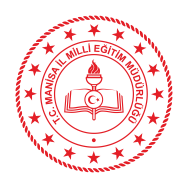 T.C.MANİSA VALİLİĞİİL MİLLİ EĞİTİM MÜDÜRLÜĞÜ CUMHURİYETİN 100. YIL DÖNÜMÜ ETKİNKLERİ KAPSAMINDA “SANATTA YÜZÜNCÜ YIL ” AFİŞ YARIŞMASI ŞARTNAMESİ                                                                        BAŞVURU  FORMUBAŞVURU SAHİBİNİNEser Bilgileri*Katılımcılar başvuru formunda verdikleri bilgilerin ve eser görsellerinin doğruluğundan sorumludur. Lütfen ekteki “Başvuru Koşulları”nı okuduktan sonra belirtilen yeri imzalayınız.Adı SoyadıTelefon numarasıE-posta AdresiAdresiGörev Yaptığı KurumKısa Özgeçmiş (En fazla 180 kelime)Kısa Özgeçmiş (En fazla 180 kelime)Kısa Özgeçmiş (En fazla 180 kelime)Kısa Özgeçmiş (En fazla 180 kelime)Adı (Varsa)Kullanılan Teknik ve Yazılımlar